DATOS PERSONALES DEL ESTUDIANTE Por favor, indique sus datos en mayúsculas.DATOS PERSONALES DEL ESTUDIANTE Por favor, indique sus datos en mayúsculas.DATOS PERSONALES DEL ESTUDIANTE Por favor, indique sus datos en mayúsculas.DATOS PERSONALES DEL ESTUDIANTE Por favor, indique sus datos en mayúsculas.DATOS PERSONALES DEL ESTUDIANTE Por favor, indique sus datos en mayúsculas.NOMBRE Y APELLIDOS: NOMBRE Y APELLIDOS: NOMBRE Y APELLIDOS: NOMBRE Y APELLIDOS: NOMBRE Y APELLIDOS: Nº DNI/TIE/PASAPORTE: Nº DNI/TIE/PASAPORTE: Nº DNI/TIE/PASAPORTE: Nº DNI/TIE/PASAPORTE: Nº DNI/TIE/PASAPORTE: DOMICILIO:  DOMICILIO:  DOMICILIO:  DOMICILIO:  DOMICILIO:  LOCALIDAD: PROVINCIA: PROVINCIA: PROVINCIA: CP: TELÉFONO MÓVIL (Obligatorio): TELÉFONO MÓVIL (Obligatorio): TELÉFONO MÓVIL (Obligatorio): TELÉFONO FIJO: TELÉFONO FIJO: CORREO ELECTRÓNICO (Obligatorio):  CORREO ELECTRÓNICO (Obligatorio):  CORREO ELECTRÓNICO (Obligatorio):  CORREO ELECTRÓNICO (Obligatorio):  CORREO ELECTRÓNICO (Obligatorio):  DATOS DE LA SOLICITUD DE TEMÁTICA DEL TFM. Le recordamos que es necesario cumplimentar este apartado para continuar con la elaboración del TFM.DATOS DE LA SOLICITUD DE TEMÁTICA DEL TFM. Le recordamos que es necesario cumplimentar este apartado para continuar con la elaboración del TFM.DATOS DE LA SOLICITUD DE TEMÁTICA DEL TFM. Le recordamos que es necesario cumplimentar este apartado para continuar con la elaboración del TFM.DATOS DE LA SOLICITUD DE TEMÁTICA DEL TFM. Le recordamos que es necesario cumplimentar este apartado para continuar con la elaboración del TFM.DATOS DE LA SOLICITUD DE TEMÁTICA DEL TFM. Le recordamos que es necesario cumplimentar este apartado para continuar con la elaboración del TFM.INDIQUE UNA TEMÁTICA EN LA CUAL DESEA ENGLOBAR SU TFM: INDIQUE UNA TEMÁTICA EN LA CUAL DESEA ENGLOBAR SU TFM: INDIQUE UNA TEMÁTICA EN LA CUAL DESEA ENGLOBAR SU TFM: INDIQUE UNA TEMÁTICA EN LA CUAL DESEA ENGLOBAR SU TFM: INDIQUE UNA TEMÁTICA EN LA CUAL DESEA ENGLOBAR SU TFM: BREVE DESCRIPCIÓN DE LA PROPUESTA DE TFM QUE PRETENDE REALIZAR:  BREVE DESCRIPCIÓN DE LA PROPUESTA DE TFM QUE PRETENDE REALIZAR:  BREVE DESCRIPCIÓN DE LA PROPUESTA DE TFM QUE PRETENDE REALIZAR:  BREVE DESCRIPCIÓN DE LA PROPUESTA DE TFM QUE PRETENDE REALIZAR:  BREVE DESCRIPCIÓN DE LA PROPUESTA DE TFM QUE PRETENDE REALIZAR:  OBJETIVO DEL TFM: (Por favor, exponga brevemente, en 2-5 líneas, cuál será el objetivo principal de su TFM) OBJETIVO DEL TFM: (Por favor, exponga brevemente, en 2-5 líneas, cuál será el objetivo principal de su TFM) OBJETIVO DEL TFM: (Por favor, exponga brevemente, en 2-5 líneas, cuál será el objetivo principal de su TFM) OBJETIVO DEL TFM: (Por favor, exponga brevemente, en 2-5 líneas, cuál será el objetivo principal de su TFM) OBJETIVO DEL TFM: (Por favor, exponga brevemente, en 2-5 líneas, cuál será el objetivo principal de su TFM) PROPUESTA TÍTULO TFM: PROPUESTA TÍTULO TFM: PROPUESTA TÍTULO TFM: PROPUESTA TÍTULO TFM: PROPUESTA TÍTULO TFM:  Solicito codirector externo a la UCAV (1). Nombre del codirector que propone:  Solicito codirector externo a la UCAV (1). Nombre del codirector que propone:  Solicito codirector externo a la UCAV (1). Nombre del codirector que propone:  Solicito codirector externo a la UCAV (1). Nombre del codirector que propone:  Solicito codirector externo a la UCAV (1). Nombre del codirector que propone: El codirector que se proponga ha de ser profesional especialista en la materia. El estudiante debe aportar con la presente solicitud el Curriculum Vitae de dicho profesional. La UCAV se reserva el derecho de aceptación del codirector propuesto.El codirector que se proponga ha de ser profesional especialista en la materia. El estudiante debe aportar con la presente solicitud el Curriculum Vitae de dicho profesional. La UCAV se reserva el derecho de aceptación del codirector propuesto.El codirector que se proponga ha de ser profesional especialista en la materia. El estudiante debe aportar con la presente solicitud el Curriculum Vitae de dicho profesional. La UCAV se reserva el derecho de aceptación del codirector propuesto.El codirector que se proponga ha de ser profesional especialista en la materia. El estudiante debe aportar con la presente solicitud el Curriculum Vitae de dicho profesional. La UCAV se reserva el derecho de aceptación del codirector propuesto.El codirector que se proponga ha de ser profesional especialista en la materia. El estudiante debe aportar con la presente solicitud el Curriculum Vitae de dicho profesional. La UCAV se reserva el derecho de aceptación del codirector propuesto.Observaciones que el estudiante considere de interés: Observaciones que el estudiante considere de interés: Firma del estudianteFecha de la Solicitud: Firma del estudianteFecha de la Solicitud: Firma del estudianteFecha de la Solicitud: ASIGNACIÓN DE ÁREA TEMÁTICA Y DIRECTOR/CODIRECTOR:El Coordinador responsable de TFG según titulación/área, debe resolver la presente solicitud, fecharla y firmarla.Vista la solicitud formalizada por el estudiante, se acuerda asignarle la siguiente Área Temática y Director de TFM:Área Temática del TFM: Director de TFM asignado: Codirector de TFM (si lo hubiere): Firma del CoordinadorFecha de la Resolución: IMPORTANTE: La presente asignación de Área Temática y de Director de TFM caduca al finalizar el curso académico en el que se formalizó la presente solicitud.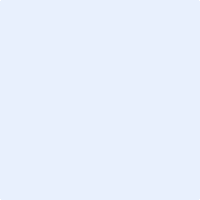 